                                                                                                    ПРОЄКТ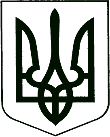 У К Р А Ї Н АКОРЮКІВСЬКА МІСЬКА РАДАЧЕРНІГІВСЬКА ОБЛАСТЬР І Ш Е Н Н Я( двадцять дев’ята позачергова сесія сьомого скликання) 06 листопада 2019 року                    м. Корюківка                                 №  1-29/VIІПро добровільне приєднання  до об’єднаної територіальної громади Враховуючи висновок Чернігівської обласної державної адміністрації, затверджений розпорядженням голови Чернігівської обласної державної адміністрації від 30 жовтня 2019 року № 613, керуючись ч.6 ст. 82 Закону України  «Про добровільне об’єднання територіальних громад», ч.1 ст.59 Закону України «Про  місцеве самоврядування в Україні»,міська рада вирішила:1. Добровільно приєднати територіальні громади сіл Бешківка, Домашлин, Луковець Домашлинської сільської ради, сіл Верхолісся, Олександрівка, Піски Олександрівської сільської ради, сіл  Бурківка, Савинки Савинківської сільської ради Корюківського району Чернігівської області до Корюківської міської об’єднаної територіальної громади Корюківського району Чернігівської області з адміністративним  центром у місті Корюківка.2.Визначити, що правонаступником всього майна, прав та обов’язків Домашлинської, Олександрівської та Савинківської територіальних громад є Корюківська міська об’єднана територіальна громада.3.Затвердити план організаційних заходів щодо добровільного приєднання територіальних громад (додаток 1).Міський голова                                                                                Р. АХМЕДОВПОГОДЖЕНО:Начальник юридичноговідділу міської ради                                                                        С. ЯКОВЕЦЬДодаток 1до рішення двадцять дев’ятої позачергової  сесії Корюківської міської радисьомого скликання від   06 листопада  2019 року № 1-29/VIIПЛАН організаційних заходів щодо добровільного приєднання територіальних громадПровести розрахунки обсягу доходів та видатків об’єднаної територіальної громади після приєднання. Здійснити моніторинг закладів, які утримуються за рахунок бюджету органу місцевого самоврядування, що приєднується.Здійснити моніторинг майна, активів та зобов’язань територіальних громад, що приєднується. 4. Підготувати пропозиції щодо перспективного плану формування на території громад, що приєднується, мережі підприємств та установ для надання публічних послуг, зокрема у сфері освіти, культури, охорони здоров’я, соціального захисту, житлово-комунального господарства. 5. Проаналізувати обсяг повноважень органів місцевого самоврядування об’єднаної територіальної громади після приєднання та підготувати пропозиції щодо потреб у кадровому забезпеченні. Секретар  міської ради 							С.ОЛІЙНИК